Publicado en  el 04/01/2017 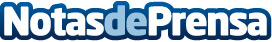 BioNascent en busca de la fórmula de la leche maternaLa leche materna es inigualable por sus propiedades. En ausencia de ésta, la mejor opción es la leche artificial, sin embargo según Technology Review, BioNascent intenta lograr que su producto se asemeje a la leche maternaDatos de contacto:Nota de prensa publicada en: https://www.notasdeprensa.es/bionascent-en-busca-de-la-formula-de-la-leche Categorias: Nutrición Gastronomía Sociedad Infantil Ocio para niños Otras ciencias http://www.notasdeprensa.es